18th November 2020				  To: All Members of the Parish CouncilDear Councillor MEETING OF THE FULL PARISH COUNCIL You are hereby summoned to attend a meeting of the full Parish Council to be held virtuallyon Wednesday 25th November 2020 at 7.00 pm, to transact the business as listed on the agenda below: -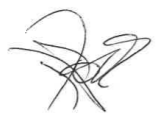 Mr Jonathan Ross, Clerk to the CouncilMeetings are video recorded to facilitate the compilation of the Minutes only, by attending the meeting you are deemed to be consenting to the recording by default.  It is asked that you join the meeting with your video enabled.  You may also join the meeting by telephone link.  AGENDA1. Public Open Forum for 5-10 minutes - whilst we trust that the published link works, the public may submit any comments on the matters listed on this agenda by email to clerk@stleonardspc.org.uk  these will be circulated to members. The public may attend the meeting and can obtain the link for the meeting by contacting the clerk by email. Comments need to be received by 9am on the day prior to the meeting for consideration.   Members of the Public are reminded that they must not interrupt the meeting outside of the public forum.  We reserve the right to exclude any person from the meeting if they are disrupting the meeting.2.  Pecuniary Interests:  Members are required to declare any Pecuniary Interests which have not already been included on their Register of Interests form.  To consider any written requests for a Grant of Dispensation for items on the agenda.3.  Apologies:  To receive Apologies for absence4.  Minutes of the Parish Council Meeting held 28th October 2020 - To approve and adopt the minutes of this meeting. To be signed by the Chairman as soon as possible after the meeting.5.  Matters Arising:The Speed Indicator Device (SID) has now been received. Once the support post is installed at Ashley Cottages Dorset Council officers will commission the system and carry out training.Fire alarm works to go ahead on 21st December.6. Correspondence to note: A resident has contacted the Council to complain about the condition of the Castleman Trailway in the section leading from Horton Road towards Ringwood. They have said it is extremely muddy and their children have fallen off their bikes in the mud. The Clerk has contacted the senior ranger at Dorset Council requesting that this issue is looked at.The National Association of Local Councils (NALC) has requested members attention is drawn to A Public Consultation on Standards in Public Life. The link for the consultation document is available here or at https://www.gov.uk/government/consultations/standards-matter-2-public-consultation-and-public-sector-surveyThanks has been received from CAB New Forest for the grant of £1000.7.  Previous requests for Pedestrian Crossing on Horton Road near to Moors Valley Country Park Entrance – Clerk to present a summary of requests and actions taken for members to direct next steps. 8.  Finance: 	1. To review and approve the schedule of payments for November 	2. To review and approve the bank reconciliation for end of October9.		Precept 2021/2022 – Members to review the budget vs expenditure figures to date and make final adjustments to enable the precept to be finalised. Due to the current economic climate members may wish to agree in principle to the precept, subject to ratification at January 2021 Full Council. Members to resolve to issue the precept demand. 10.			2021 Census Update – Members to receive a briefing from Cllr K Gawler on next year’s census. Supporting documentation sent to members. 11.  		Clerk’s Report – To receive a report to update Members in relation to: 	Advertising links for virtual meetings – Members to receive a report from the Clerk on options available to avoid a recurrence of the unpleasant issues experienced at the recent planning committee.12.  Planning meetings – Members to adopt the approved minutes of the following meeting: -       5th November 202013.  Parish Councillors’ Reports -To receive reports from recent meetings.  14.   Report from Dorset Council Members15.  Amenities:	1. Dog warden report 	2. Picking up Dog Waste: The Clerk to present a report on initiatives to encourage dog owners to pick up after their dogs. Members may wish to direct next steps	3. To receive any other amenity matters 	4.  Play Park Refurbishment Project – Clerk to update Members on progress.   16.  Exchange of information: Next meeting to be held on 27th January 2021St Leonards & St Ives Parish CouncilThe Parish OfficeVillage Hall, Braeside Road, St Leonards, Ringwood, Hants, BH24 2PJClerk to the Council: Mr Jonathan RossTelephone: 01425 482727 email: office@stleonardspc.org.ukwww.stleonardspc.org.uk